GENERAL MEETING – PLEASE SIGN-IN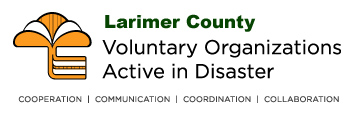 Meeting Date:______________________________________NAMEAGENCYEmailPhonePhone12345678910111213141516